TITRE : le Blue-Bot Trip…les propriétés additives de la proportionnalitéTITRE : le Blue-Bot Trip…les propriétés additives de la proportionnalitéTITRE : le Blue-Bot Trip…les propriétés additives de la proportionnalitéTITRE : le Blue-Bot Trip…les propriétés additives de la proportionnalitéTITRE : le Blue-Bot Trip…les propriétés additives de la proportionnalitéDOMAINE :     Nombres et calculDOMAINE :     Nombres et calculDOMAINE :     Nombres et calculNiveau : CM1 / CM2Niveau : CM1 / CM2PRE-REQUISMaîtriser les décompositions additives d’un nombreReconnaître si une situation est proportionnelleConnaître le fonctionnement du Blue-BotPRE-REQUISMaîtriser les décompositions additives d’un nombreReconnaître si une situation est proportionnelleConnaître le fonctionnement du Blue-BotPRE-REQUISMaîtriser les décompositions additives d’un nombreReconnaître si une situation est proportionnelleConnaître le fonctionnement du Blue-BotPRE-REQUISMaîtriser les décompositions additives d’un nombreReconnaître si une situation est proportionnelleConnaître le fonctionnement du Blue-BotPRE-REQUISMaîtriser les décompositions additives d’un nombreReconnaître si une situation est proportionnelleConnaître le fonctionnement du Blue-BotCOMPETENCES DU SOCLELangage mathématiques, scientifique et informatiqueLangue française à l’oral et à l’écritCapacité à coopérer COMPETENCES DU SOCLELangage mathématiques, scientifique et informatiqueLangue française à l’oral et à l’écritCapacité à coopérer COMPETENCES DU SOCLELangage mathématiques, scientifique et informatiqueLangue française à l’oral et à l’écritCapacité à coopérer COMPETENCES DU SOCLELangage mathématiques, scientifique et informatiqueLangue française à l’oral et à l’écritCapacité à coopérer COMPETENCES DU SOCLELangage mathématiques, scientifique et informatiqueLangue française à l’oral et à l’écritCapacité à coopérer COMPETENCE TRAVAILLEEUtiliser la propriété additive de la proportionnalitéCOMPETENCE TRAVAILLEEUtiliser la propriété additive de la proportionnalitéCOMPETENCE TRAVAILLEEUtiliser la propriété additive de la proportionnalitéCOMPETENCE TRAVAILLEEUtiliser la propriété additive de la proportionnalitéCOMPETENCE TRAVAILLEEUtiliser la propriété additive de la proportionnalitéOBJECTIFRésoudre un problème relevant de la proportionnalité en utilisant la propriété de linéarité pour l’additionCM1 pour une situation de découverte de la propriété de linéarité pour l’addition dans le cadre de la proportionnalitéCM2 pour réactiver des connaissances abordées en CM1OBJECTIFRésoudre un problème relevant de la proportionnalité en utilisant la propriété de linéarité pour l’additionCM1 pour une situation de découverte de la propriété de linéarité pour l’addition dans le cadre de la proportionnalitéCM2 pour réactiver des connaissances abordées en CM1OBJECTIFRésoudre un problème relevant de la proportionnalité en utilisant la propriété de linéarité pour l’additionCM1 pour une situation de découverte de la propriété de linéarité pour l’addition dans le cadre de la proportionnalitéCM2 pour réactiver des connaissances abordées en CM1OBJECTIFRésoudre un problème relevant de la proportionnalité en utilisant la propriété de linéarité pour l’additionCM1 pour une situation de découverte de la propriété de linéarité pour l’addition dans le cadre de la proportionnalitéCM2 pour réactiver des connaissances abordées en CM1OBJECTIFRésoudre un problème relevant de la proportionnalité en utilisant la propriété de linéarité pour l’additionCM1 pour une situation de découverte de la propriété de linéarité pour l’addition dans le cadre de la proportionnalitéCM2 pour réactiver des connaissances abordées en CM1CRITERES DE REUSSITE : l’élève est capable de déterminer le point d’arrivée du robot, d’expliciter sa démarche et de le vérifier par manipulation du robot.CRITERES DE REUSSITE : l’élève est capable de déterminer le point d’arrivée du robot, d’expliciter sa démarche et de le vérifier par manipulation du robot.CRITERES DE REUSSITE : l’élève est capable de déterminer le point d’arrivée du robot, d’expliciter sa démarche et de le vérifier par manipulation du robot.CRITERES DE REUSSITE : l’élève est capable de déterminer le point d’arrivée du robot, d’expliciter sa démarche et de le vérifier par manipulation du robot.CRITERES DE REUSSITE : l’élève est capable de déterminer le point d’arrivée du robot, d’expliciter sa démarche et de le vérifier par manipulation du robot.MATERIEL1 robot Blue-Bot par groupe (5 robots disponibles à la bibliothèque pédagogique de Metz-Sud)  ou, à défaut, des bandes papier de 15cm représentant le pas de déplacement du robotMATERIEL1 robot Blue-Bot par groupe (5 robots disponibles à la bibliothèque pédagogique de Metz-Sud)  ou, à défaut, des bandes papier de 15cm représentant le pas de déplacement du robotMATERIEL1 robot Blue-Bot par groupe (5 robots disponibles à la bibliothèque pédagogique de Metz-Sud)  ou, à défaut, des bandes papier de 15cm représentant le pas de déplacement du robotMATERIEL1 robot Blue-Bot par groupe (5 robots disponibles à la bibliothèque pédagogique de Metz-Sud)  ou, à défaut, des bandes papier de 15cm représentant le pas de déplacement du robotMATERIEL1 robot Blue-Bot par groupe (5 robots disponibles à la bibliothèque pédagogique de Metz-Sud)  ou, à défaut, des bandes papier de 15cm représentant le pas de déplacement du robotDUREEFORME DE TRAVAILDEROULEMENTDEROULEMENT5minCollectif/oralSchéma projeté détaillant la consigneRobot Blue-Bot pour vérifier le déplacement ou les bandes de 45cm et de 75cmLes robots Blue-Bot ont été présentés aux élèves dans une séance précédente et le pas de déplacement du robot a été déterminé par les élèves(15cm).1) Explicitation de la compétence : «Une autre classe a déjà utilisé le robot. Les élèves ont constaté que si on appuie 3 fois sur le bouton « avance », il se déplace de 45 cm. Un autre groupe d’enfant a constaté qu’ en appuyant 5 fois sur le bouton « avance », il se déplacera de 75cm.Schéma projeté au tableau ou démonstration avec le robot pour vérifier la distance parcourue en appuyant 3 fois sur le bouton « avance » et en appuyant 5 fois sur le bouton « avance ».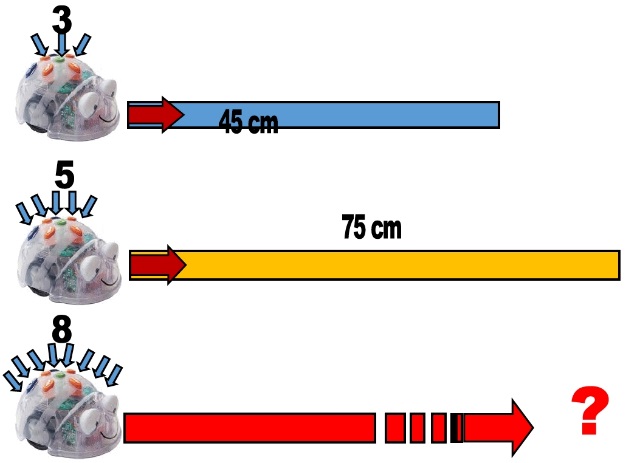 Les robots Blue-Bot ont été présentés aux élèves dans une séance précédente et le pas de déplacement du robot a été déterminé par les élèves(15cm).1) Explicitation de la compétence : «Une autre classe a déjà utilisé le robot. Les élèves ont constaté que si on appuie 3 fois sur le bouton « avance », il se déplace de 45 cm. Un autre groupe d’enfant a constaté qu’ en appuyant 5 fois sur le bouton « avance », il se déplacera de 75cm.Schéma projeté au tableau ou démonstration avec le robot pour vérifier la distance parcourue en appuyant 3 fois sur le bouton « avance » et en appuyant 5 fois sur le bouton « avance ».5minIndividuel/ écrit1 ardoise par élève2) Situation problèmeA votre avis, si on appuie 8 fois sur le bouton « avance », quelle sera la distance parcourue par le robot ? »Les élèves vont chercher la réponse et l’écrire sur l’ardoise. Ils devront préciser par écrit comment ils ont obtenu le résultat.Quelques élèves vont expliciter leur démarche :Réponse attendue : « On additionne 45cm + 75cm = 120 cm. Ce résultat est obtenu car pour appuyer 8 fois, on appuie d’abord 3 fois puis 5 fois. »   Réponse erronée : erreur de calcul, choix de l’opération …2) Situation problèmeA votre avis, si on appuie 8 fois sur le bouton « avance », quelle sera la distance parcourue par le robot ? »Les élèves vont chercher la réponse et l’écrire sur l’ardoise. Ils devront préciser par écrit comment ils ont obtenu le résultat.Quelques élèves vont expliciter leur démarche :Réponse attendue : « On additionne 45cm + 75cm = 120 cm. Ce résultat est obtenu car pour appuyer 8 fois, on appuie d’abord 3 fois puis 5 fois. »   Réponse erronée : erreur de calcul, choix de l’opération …5min5minGroupe/ écrit et oralFeuille A3 complétées par les élèves affichées au tableauDes bandes de papier de 45cm et de 75 cm3) Manipulation/expérimentation « Nous allons maintenant chercher la distance parcourue en appuyant 22 fois sur le bouton « avance ». Comment allez-vous faire pour trouver rapidement la solution ?Répartition des élèves dans les groupes de 3 élèves.«Chaque groupe dispose d’une feuille A3. Il faudra noter la réponse et expliquer sur la feuille comment vous avez trouvé le résultat. Les feuilles seront accrochées au tableau. Vous viendrez expliquer votre démarche à la classe. »Aide : plusieurs bandes de papiers de 45cm et de 75cm à disposition des élèves pour favoriser la rechercheRecherche par groupe du résultat.Réponse attendue : «22 = 5 + 5 + 3 + 3 + 3 + 3 ; donc le déplacement du robot sera de 75cm + 75cm + 45cm + 45cm + 45cm +45cm soit 330cm ou 3m30cmAffichage et analyse des résultats. Un élève est désigné porte parole pour expliciter la démarche adoptée. La mise en commun est faite rapidement.3) Manipulation/expérimentation « Nous allons maintenant chercher la distance parcourue en appuyant 22 fois sur le bouton « avance ». Comment allez-vous faire pour trouver rapidement la solution ?Répartition des élèves dans les groupes de 3 élèves.«Chaque groupe dispose d’une feuille A3. Il faudra noter la réponse et expliquer sur la feuille comment vous avez trouvé le résultat. Les feuilles seront accrochées au tableau. Vous viendrez expliquer votre démarche à la classe. »Aide : plusieurs bandes de papiers de 45cm et de 75cm à disposition des élèves pour favoriser la rechercheRecherche par groupe du résultat.Réponse attendue : «22 = 5 + 5 + 3 + 3 + 3 + 3 ; donc le déplacement du robot sera de 75cm + 75cm + 45cm + 45cm + 45cm +45cm soit 330cm ou 3m30cmAffichage et analyse des résultats. Un élève est désigné porte parole pour expliciter la démarche adoptée. La mise en commun est faite rapidement.5minGroupe /oralBlue Bot programmé4) Validation des hypothèses par démonstration avec le Blue BotLes élèves ont explicité leurs hypothèses. Ils doivent déterminer où le Blue Bot aura fini sa course et y placer un repère.« Nous allons donc programmer le Blue Bot afin qu’il effectue 22 déplacements. S’il s’arrête là où vous avez placé votre repère ; le résultat est juste. »4) Validation des hypothèses par démonstration avec le Blue BotLes élèves ont explicité leurs hypothèses. Ils doivent déterminer où le Blue Bot aura fini sa course et y placer un repère.« Nous allons donc programmer le Blue Bot afin qu’il effectue 22 déplacements. S’il s’arrête là où vous avez placé votre repère ; le résultat est juste. »5minIndi/ écrit1 tableau par élève5) Institutionnalisation Reprendre dans un tableau les données du problème.3+5=8 alors 45cm+75cm=120cm5+5+3+3+3+3=22 alors 75cm+75cm+45cm+45cm+45cm+45cm=330cm5) Institutionnalisation Reprendre dans un tableau les données du problème.3+5=8 alors 45cm+75cm=120cm5+5+3+3+3+3=22 alors 75cm+75cm+45cm+45cm+45cm+45cm=330cm5/10minIndividuel/écritCahier du jour1 tableau par élève6) Evaluation formative individuelleLes élèves auront un tableau à compléter« Vous allez maintenant compléter le tableau en utilisant les données déjà présentes dans le tableau. »Différenciation : donner la décomposition des nombres avec 3 et 5 pour 11, 13, 14 et 196) Evaluation formative individuelleLes élèves auront un tableau à compléter« Vous allez maintenant compléter le tableau en utilisant les données déjà présentes dans le tableau. »Différenciation : donner la décomposition des nombres avec 3 et 5 pour 11, 13, 14 et 19